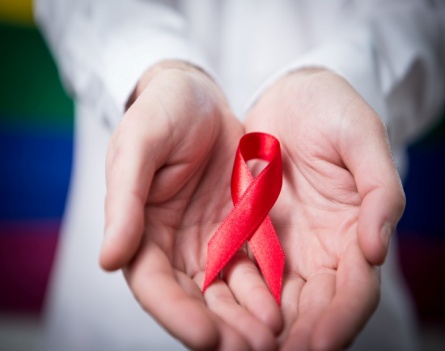 					Важно знать!В Липецкой области на 26.06.2019 г. выявлено 3578 ВИЧ–инфицированных.Профилактика не так уж сложна. Чтобы предотвратить инфицирование ВИЧ, нужно использовать только свои гигиенические средства. Презервативы – основной «инструмент» борьбы, при этом не имеет значения вид секса и партнёр, любой половой контакт должен быть защищён.Нельзя использовать чужую бритву, инструменты для маникюра, зубную щётку и всё, что нарушает целостность кожи.При походах в салоны красоты нужно убедиться, что все инструменты обрабатываются под ультрафиолетом. Сомнительные салоны и медицинские кабинеты лучше обходить стороной. Всем, кто принимает инъекционные наркотики, нужна помощь нарколога. Если среди ваших близких есть наркоман, не ждите, что он сам откажется от зависимости.Рекомендуется, раз в год, определять свой ВИЧ статус
Пройти тест на ВИЧ можно в любой день в нашей поликлинике, совершенно бесплатно, а при желании - анонимно!
фельдшер отделения мед. профилактики Ю.А. Шидловская.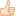 